Examination and Classification of Molecular SymmetryPurpose	In this lab, you will explore the symmetry properties of molecules.Learning goalsAfter completing this exercise, a student will be able to …locate symmetry elements (axes of rotation, planes of reflection, and centers of inversion) in molecules.predict the movement of individual atoms in a molecule when carrying a molecule through a symmetry operation.identify all of the symmetry operations that are present in a molecule.assign a simple molecule to a point group.IntroductionA molecule is said to have symmetry if you can perform an operation on it and the starting and ending states of the molecule are indistinguishable from each other. For example, rotating a kickball. The operation that you perform is called a symmetry operation. Symmetry operations occur with respect to a geometric element, called a symmetry element. For example, rotation (operation) around an axis (element).Symmetry Operation: A specific manipulation (e.g., rotation, reflection, inversion) on an object in space that generates an object that is indistinguishable from the starting state.Symmetry Element: A physical geometric element (i.e., point, plane or axis) that a symmetry operation is performed with respect to.	The symmetry of an object is classified by identifying all the symmetry operations and elements that lead to an object that is indistinguishable from its starting state. Below is a list of all the possible symmetry operations and elements for an object in 3D space.Notation	Operation			Notation	ElementE		Do nothing			E		The identity operator, equivalent to 									the number one for multiplication.Cnm		Rotation around an axis.	Cn		A rotation axis upon which a				Angle of the rotation				molecule rotated n times 		= m*(360°/n)					return to the starting state. The axis									with the largest n for a molecule is									called the principal rotation axis. σ		Reflection through a plane.	σv		A vertical reflection plane, contains 								highest Cn						σh		A horizontal reflection plane, ⊥ to									highest Cn						σd		A dihedral plane, which is a vertical									reflection plane that bisects the									angle between C2′ axes (C2′ and C2″ 									axes are ⊥ to the highest Cn. C2′ axes									contain atoms)i		Reflection through a point	i		Inversion Center, molecule is										reflected through this point.Snm		Rotation around a Cn axis	Sn		Improper rotation axis, can be		followed by reflection 			thought of as a rotation axis and a 		through a σh. Angle of the			⊥ reflection plane.		rotation = m*(360°/n)	You will work with a partner for this lab, but each of you should hand in your own report. For this lab you will be building models, drawing sketches, and answering questions about the symmetry of the molecules that you studied. Do all of your work in your notebook. Your lab report will consist of the sketches and answers to questions requested below. For your lab report, please answer them in the order that they are asked in this handout. If your notebook is neat and in order, you may photocopy your notebook and hand it in as your report. Otherwise copy your work neatly and in order on separate paper for your report.Exercise 1: Identifying symmetry elements	For this exercise, you will build models of molecules, identify symmetry elements in models, and draw them in sketches:Build a three dimensional model for NH3. Identify the location of the C3 axis, and three 𝜎v reflection planes. Sketch each of these symmetry elements on their own representation of NH3.Build a three dimensional model for allene (H2C=C=CH2). Identify the location of the three C2 axes. Identify the location of two 𝜎d reflection planes. Identify the S4 improper rotation axis. Sketch each of these symmetry elements on their own representation of allene. An improper rotation axis can be represented by a rotation axis and a perpendicular reflection plane.Build a three dimensional model of SF6. Identify the location of a single C4 axis, a single C3 axis, and a single C2 axis (for this chose a C2 axis that is not coincident with a C4 axis). Sketch each of these axes on a different representation of SF6. What is the angle of rotation for an operation around each of these axes?Exercise 2: Representing symmetry operations	For this exercise, you will build models of molecules, identify symmetry elements, and represent molecules before and after symmetry operations:Build a model of staggered ethane. Identify the S6 axis in ethane. Draw a representation of ethane, label the individual atoms (e.g., H1, H2, etc.), and sketch the S6 axis on this representation. Draw an arrow from this sketch to another sketch of ethane with the S6 axis. Write above this arrow. Label the atoms to represent their new positions after performing an operation. Repeat this for Using your previous model, draw a representation of ethane and label the individual atoms (e.g., H1, H2, etc.). Draw an arrow from this sketch to another sketch of ethane. Write i above this arrow. Label the atoms to represent their new positions after performing an i operation.Exercise 3: Equivalent operations	Some symmetry operations are equivalent to each other. In this case, it is important to note equivalent symmetry operations so that you do not double count them when identifying total symmetry operations. Both the S1 and S21 operations are equivalent to other symmetry operations. What two operations are these equivalent to? Hint, you may find it useful to sketch 1,4-dibromobenzene with labeled atoms before and after these two operations. Do the same with other simple symmetry operations using 1,4-dibromobenzene and determine if any of these wind up with the same final labels. You need not show your work for this question, though you are welcome to do so for partial credit in the case of an incorrect answer.Exercise 4: Finding symmetry operations	For this exercise, you will identify and list all of the symmetry operations that are present in the molecules below. If a rotation around an axis of high order happens to be coincident to a rotation around an axis of a lower order, list the rotation as the one around the axis of a lower order (e.g., should be listed as  It will be helpful to build models to complete this exercise.CyclobutanePtCl42– (square planar)CF3SO3–Exercise 5: Assigning point groups	The symmetry operations of an object belong to a mathematical group. We refer to these groups as point groups. Every member of a point group has the same symmetry operations. You will find that the vast majority of molecules will belong to a relatively small number of point groups allowing us to classify a great number of molecules into a small number of (useful!) groups. The number of symmetry operations in a group is called the order of the group.	One way of assigning a molecule to an appropriate point group is to find every symmetry operation for that molecule. As you saw above, this gets tricky. Another method is to identify characteristic symmetries to classify a molecule. For this it is possible to use the flowchart below, as we will see shortly.	Point groups are identified by their Schoenflies symbol. These symbols contain a capital letter, followed by a subscript. The capital letter is related to the rotational symmetry of a group. C groups—not to be confused with a C rotation axis—contain only the principal rotation axis (Cn) and axes coincident with this axis. S groups contain a principal rotation axis Cn, which is concurrent with an S2n axis—and no reflection symmetry. D groups contain a principal rotation axis (Cn) and n perpendicular C2 axes. T, O, and I groups are groups with tetrahedral, octahedral, and icosahedral rotational symmetry respectively. These groups all have multiple higher-order rotation axes, Cn with n > 2. The subscript on a Schoenflies symbol indicates two things: 1) the order of the principal rotation axis and 2) the reflection symmetry. An h subscript indicates the existence of a horizontal reflection plane, 𝜎h, that is perpendicular to the principal rotation axis. A d or v subscript indicates n reflection planes that contain the principal rotation axis.Image removed. Insert your favorite symmetry flowchart here. I use the flowchart from Shriver and Atkins for my class.The flowchart used to determine the molecular point group operates by first determining the rotational symmetry of a molecule and then determining the reflection symmetry. The first step is to determine if the molecule is linear or if there are multiple higher-order (n > 2) rotation axes. If there are, then you move to the branch of the flowchart for highly symmetric groups. If not, the next question is to determine if the molecule has a Cn axis. If not, the molecule is a member of a low symmetry group—Ci, Cs, or C1, which contain only an inversion center, reflection plane, or identity operation. If so, then your molecule is a member of a C, D, or S group. If the molecule has a C2 axis perpendicular to the principal rotation axis, then it is a member of a D group. It is worth noting that if a molecule has one perpendicular C2 then it will always have n C2  axes, where n is the order of the principle rotation axis. If the molecule does not have perpendicular C2 axes, then it is a member of a C or S group.	The next step is to determine the reflection symmetry of the molecule. If the molecule has a reflection plane that is perpendicular to the principal rotation axis, 𝜎h, then the group gets a nh subscript. If not, then look for a reflection plane, 𝜎, that contains the principal rotation axis. If the molecule has a 𝜎 that contains the principal rotation axis, then the subscript is nv for C groups or nd for D groups. If not, then the molecule belongs to a S2n, Cn, or Dn  group.	For this exercise, use the flowchart to determine the point group of the molecule. You will find it helpful to build the molecule first. Check with me after molecule ‘D’ to check and see if you are doing this right.H2OBF3PCl5C2H6 (staggered)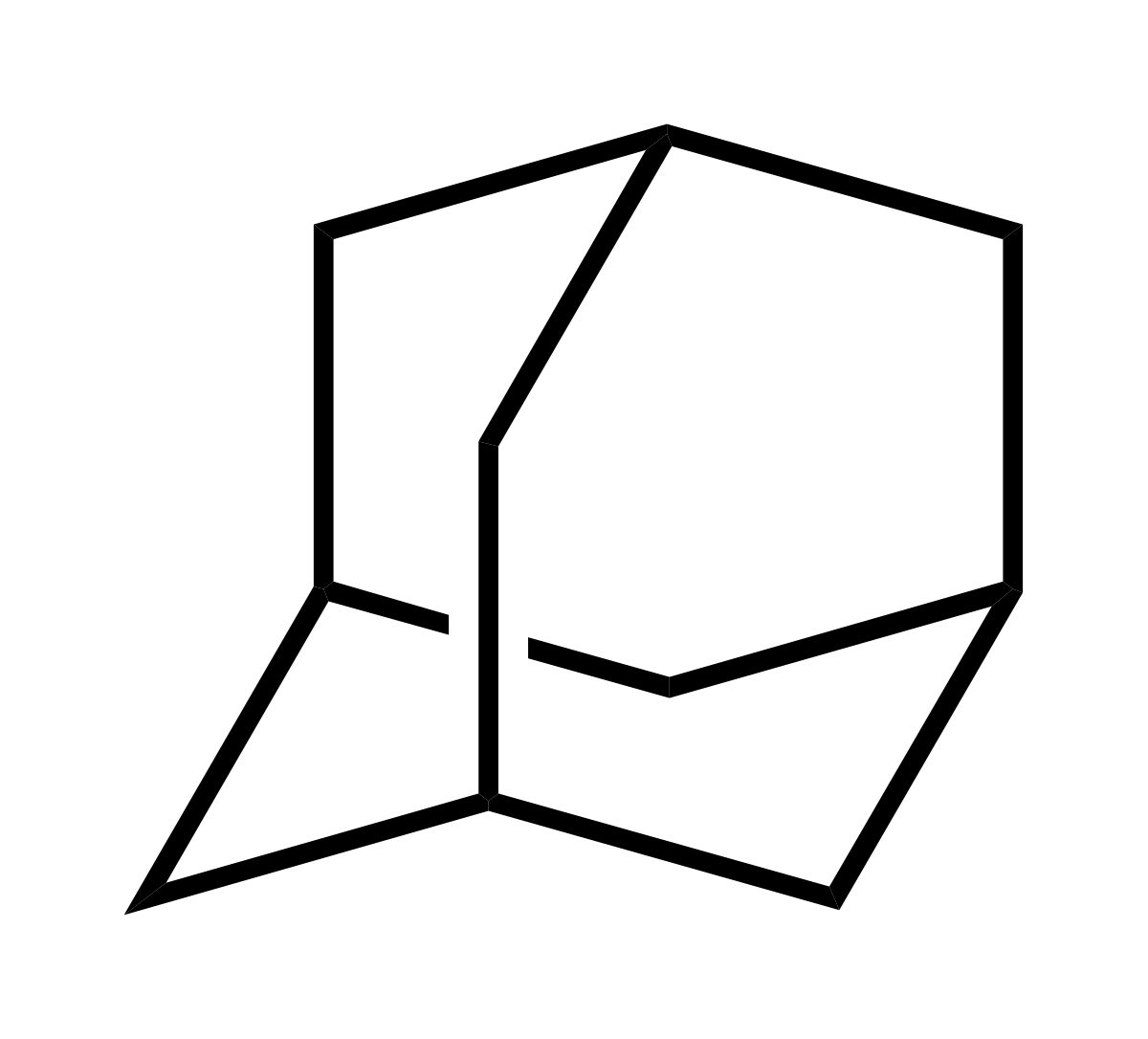 C2H6 (eclipsed)CH2Cl2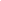 Adamantane Chair cyclohexanecis-SCl2F4 A tennis ballBenzeneCyclobutanePtCl42– (square planar)What do you notice about the answers to L and M? Relate this to your answers to A and B for exercise 4.